SupplementsSupplement 1. Flow diagram of the NAKO cohort study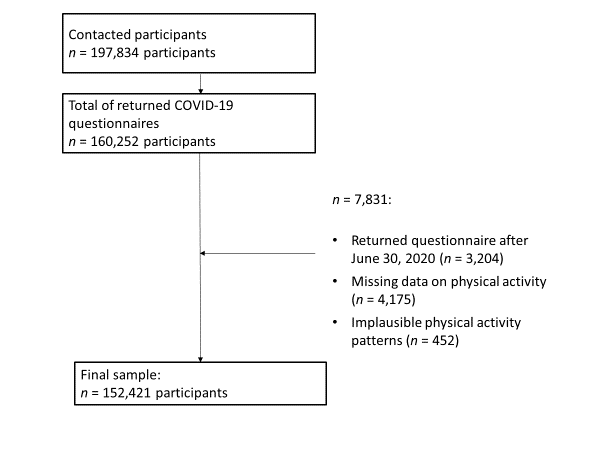 Supplement 2. Frequency of missing dataSupplement 3. Changes in sedentary behavior and physical activity domains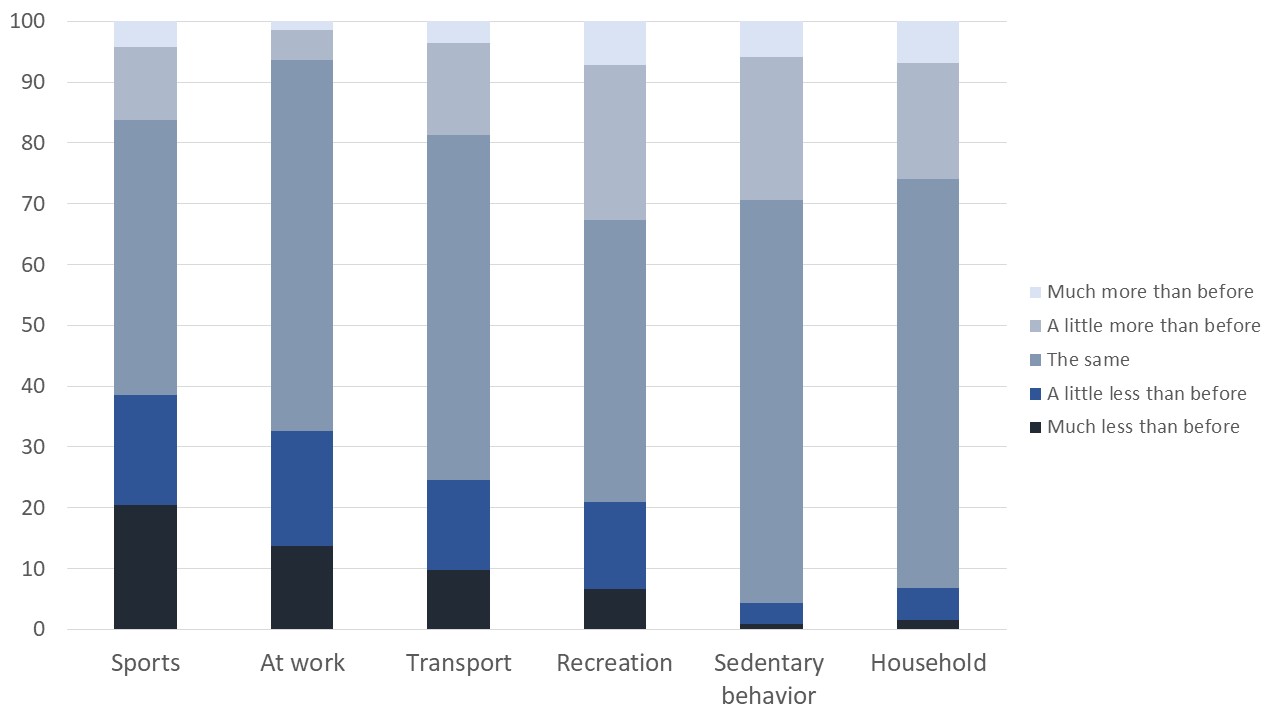 Supplement 4. Interaction between age and the development of depressive symptoms on the change of physical activity and sedentary behavior at the onset of the COVID-19 restrictionsMissingMissingCompleteCompleten%n%Self-reported PA change scores (COVID-19 survey)00152,421100Following PA guidelines (COVID-19 survey)   Before COVID-19 restrictions4,4362.9147,98597.1   With the onset of the restrictions5,3853.5147,03696.5GPAQ (baseline survey)1,9691.3150,45298.7Age (COVID-19 survey)90.0152,412100.0Sex (baseline survey)40.0152,408100.0Education (baseline survey)90.0152,412100.0Migrant background (baseline survey)90.0152,412100.0Altered working condition (COVID-19 survey)90.0152,412100.0Self-rated health (COVID-19 survey)7360.5151,68599.5Changes in self-rated health (COVID-19 survey)7160.5151,70599.5Anxiety (COVID-19 survey)4920.3151,92999.7Depression (baseline survey)5490.4151,87299.6Depression (COVID-19 survey)5490.4151,87299.6Household with children (COVID-19 survey)90.0152,412100.0Feeling of loneliness (COVID-19 survey)3520.2152,06999.8Member of a sports club (COVID-19 survey)90.0152,412100.0Living alone90.0152,412100.0Notes. n = number of respondents; GPAQ= Global physical activity questionnaire; Notes. n = number of respondents; GPAQ= Global physical activity questionnaire; Notes. n = number of respondents; GPAQ= Global physical activity questionnaire; Notes. n = number of respondents; GPAQ= Global physical activity questionnaire; Notes. n = number of respondents; GPAQ= Global physical activity questionnaire; Notes. n = number of respondents; GPAQ= Global physical activity questionnaire; SportsSportsSportsSports At work At work At work At workTransportTransportTransportTransportRecreationRecreationRecreationRecreationSedentary behaviorSedentary behaviorSedentary behaviorSedentary behaviorHouseholdHouseholdHouseholdHouseholdβ95%-CI 95%-CI 95%-CI β95%-CI 95%-CI 95%-CI β 95%-CI 95%-CI 95%-CIβ 95%-CI 95%-CI 95%-CIβ 95%-CI 95%-CI 95%-CIβ95%-CI 95%-CI 95%-CI Age-0.05(-.054-.042)0.04(.037.048)0.00(-.009.003)-0.03(-.033-.02 )-0.07(-.073-.062)-0.08(-.081-.069)Δ  depression (T2-T1)-0.06(-.065-.053)-0.09(-.092-.08 )-0.07(-.076-.064)-0.07(-.081-.069)0.06(.058.07 )-0.02(-.024-.012)Interaction                                0.00(-.006.004)0.00(-.004.005)0.00(-.001.009)0.00(-.004.006)-0.02(-.027-.017)0.00(-.008.002)Age * Δ  depression (T2-T1)Notes. N = 152,421; values of changes in sedentary behavior and all physical activity domains ranged from -2 to 2; additionally, adjusted for education, altered working conditions, self-rated health, anxiety, depression at baseline, living alone, feeling of loneliness, member of a sports club, physical activity at baseline, high regional number of COVID-19-cases, month of interviewNotes. N = 152,421; values of changes in sedentary behavior and all physical activity domains ranged from -2 to 2; additionally, adjusted for education, altered working conditions, self-rated health, anxiety, depression at baseline, living alone, feeling of loneliness, member of a sports club, physical activity at baseline, high regional number of COVID-19-cases, month of interviewNotes. N = 152,421; values of changes in sedentary behavior and all physical activity domains ranged from -2 to 2; additionally, adjusted for education, altered working conditions, self-rated health, anxiety, depression at baseline, living alone, feeling of loneliness, member of a sports club, physical activity at baseline, high regional number of COVID-19-cases, month of interviewNotes. N = 152,421; values of changes in sedentary behavior and all physical activity domains ranged from -2 to 2; additionally, adjusted for education, altered working conditions, self-rated health, anxiety, depression at baseline, living alone, feeling of loneliness, member of a sports club, physical activity at baseline, high regional number of COVID-19-cases, month of interviewNotes. N = 152,421; values of changes in sedentary behavior and all physical activity domains ranged from -2 to 2; additionally, adjusted for education, altered working conditions, self-rated health, anxiety, depression at baseline, living alone, feeling of loneliness, member of a sports club, physical activity at baseline, high regional number of COVID-19-cases, month of interviewNotes. N = 152,421; values of changes in sedentary behavior and all physical activity domains ranged from -2 to 2; additionally, adjusted for education, altered working conditions, self-rated health, anxiety, depression at baseline, living alone, feeling of loneliness, member of a sports club, physical activity at baseline, high regional number of COVID-19-cases, month of interviewNotes. N = 152,421; values of changes in sedentary behavior and all physical activity domains ranged from -2 to 2; additionally, adjusted for education, altered working conditions, self-rated health, anxiety, depression at baseline, living alone, feeling of loneliness, member of a sports club, physical activity at baseline, high regional number of COVID-19-cases, month of interviewNotes. N = 152,421; values of changes in sedentary behavior and all physical activity domains ranged from -2 to 2; additionally, adjusted for education, altered working conditions, self-rated health, anxiety, depression at baseline, living alone, feeling of loneliness, member of a sports club, physical activity at baseline, high regional number of COVID-19-cases, month of interviewNotes. N = 152,421; values of changes in sedentary behavior and all physical activity domains ranged from -2 to 2; additionally, adjusted for education, altered working conditions, self-rated health, anxiety, depression at baseline, living alone, feeling of loneliness, member of a sports club, physical activity at baseline, high regional number of COVID-19-cases, month of interviewNotes. N = 152,421; values of changes in sedentary behavior and all physical activity domains ranged from -2 to 2; additionally, adjusted for education, altered working conditions, self-rated health, anxiety, depression at baseline, living alone, feeling of loneliness, member of a sports club, physical activity at baseline, high regional number of COVID-19-cases, month of interviewNotes. N = 152,421; values of changes in sedentary behavior and all physical activity domains ranged from -2 to 2; additionally, adjusted for education, altered working conditions, self-rated health, anxiety, depression at baseline, living alone, feeling of loneliness, member of a sports club, physical activity at baseline, high regional number of COVID-19-cases, month of interviewNotes. N = 152,421; values of changes in sedentary behavior and all physical activity domains ranged from -2 to 2; additionally, adjusted for education, altered working conditions, self-rated health, anxiety, depression at baseline, living alone, feeling of loneliness, member of a sports club, physical activity at baseline, high regional number of COVID-19-cases, month of interviewNotes. N = 152,421; values of changes in sedentary behavior and all physical activity domains ranged from -2 to 2; additionally, adjusted for education, altered working conditions, self-rated health, anxiety, depression at baseline, living alone, feeling of loneliness, member of a sports club, physical activity at baseline, high regional number of COVID-19-cases, month of interviewNotes. N = 152,421; values of changes in sedentary behavior and all physical activity domains ranged from -2 to 2; additionally, adjusted for education, altered working conditions, self-rated health, anxiety, depression at baseline, living alone, feeling of loneliness, member of a sports club, physical activity at baseline, high regional number of COVID-19-cases, month of interviewNotes. N = 152,421; values of changes in sedentary behavior and all physical activity domains ranged from -2 to 2; additionally, adjusted for education, altered working conditions, self-rated health, anxiety, depression at baseline, living alone, feeling of loneliness, member of a sports club, physical activity at baseline, high regional number of COVID-19-cases, month of interviewNotes. N = 152,421; values of changes in sedentary behavior and all physical activity domains ranged from -2 to 2; additionally, adjusted for education, altered working conditions, self-rated health, anxiety, depression at baseline, living alone, feeling of loneliness, member of a sports club, physical activity at baseline, high regional number of COVID-19-cases, month of interviewNotes. N = 152,421; values of changes in sedentary behavior and all physical activity domains ranged from -2 to 2; additionally, adjusted for education, altered working conditions, self-rated health, anxiety, depression at baseline, living alone, feeling of loneliness, member of a sports club, physical activity at baseline, high regional number of COVID-19-cases, month of interviewNotes. N = 152,421; values of changes in sedentary behavior and all physical activity domains ranged from -2 to 2; additionally, adjusted for education, altered working conditions, self-rated health, anxiety, depression at baseline, living alone, feeling of loneliness, member of a sports club, physical activity at baseline, high regional number of COVID-19-cases, month of interviewNotes. N = 152,421; values of changes in sedentary behavior and all physical activity domains ranged from -2 to 2; additionally, adjusted for education, altered working conditions, self-rated health, anxiety, depression at baseline, living alone, feeling of loneliness, member of a sports club, physical activity at baseline, high regional number of COVID-19-cases, month of interviewNotes. N = 152,421; values of changes in sedentary behavior and all physical activity domains ranged from -2 to 2; additionally, adjusted for education, altered working conditions, self-rated health, anxiety, depression at baseline, living alone, feeling of loneliness, member of a sports club, physical activity at baseline, high regional number of COVID-19-cases, month of interviewNotes. N = 152,421; values of changes in sedentary behavior and all physical activity domains ranged from -2 to 2; additionally, adjusted for education, altered working conditions, self-rated health, anxiety, depression at baseline, living alone, feeling of loneliness, member of a sports club, physical activity at baseline, high regional number of COVID-19-cases, month of interviewNotes. N = 152,421; values of changes in sedentary behavior and all physical activity domains ranged from -2 to 2; additionally, adjusted for education, altered working conditions, self-rated health, anxiety, depression at baseline, living alone, feeling of loneliness, member of a sports club, physical activity at baseline, high regional number of COVID-19-cases, month of interviewNotes. N = 152,421; values of changes in sedentary behavior and all physical activity domains ranged from -2 to 2; additionally, adjusted for education, altered working conditions, self-rated health, anxiety, depression at baseline, living alone, feeling of loneliness, member of a sports club, physical activity at baseline, high regional number of COVID-19-cases, month of interviewNotes. N = 152,421; values of changes in sedentary behavior and all physical activity domains ranged from -2 to 2; additionally, adjusted for education, altered working conditions, self-rated health, anxiety, depression at baseline, living alone, feeling of loneliness, member of a sports club, physical activity at baseline, high regional number of COVID-19-cases, month of interviewNotes. N = 152,421; values of changes in sedentary behavior and all physical activity domains ranged from -2 to 2; additionally, adjusted for education, altered working conditions, self-rated health, anxiety, depression at baseline, living alone, feeling of loneliness, member of a sports club, physical activity at baseline, high regional number of COVID-19-cases, month of interviewNotes. N = 152,421; values of changes in sedentary behavior and all physical activity domains ranged from -2 to 2; additionally, adjusted for education, altered working conditions, self-rated health, anxiety, depression at baseline, living alone, feeling of loneliness, member of a sports club, physical activity at baseline, high regional number of COVID-19-cases, month of interviewNotes. N = 152,421; values of changes in sedentary behavior and all physical activity domains ranged from -2 to 2; additionally, adjusted for education, altered working conditions, self-rated health, anxiety, depression at baseline, living alone, feeling of loneliness, member of a sports club, physical activity at baseline, high regional number of COVID-19-cases, month of interviewNotes. N = 152,421; values of changes in sedentary behavior and all physical activity domains ranged from -2 to 2; additionally, adjusted for education, altered working conditions, self-rated health, anxiety, depression at baseline, living alone, feeling of loneliness, member of a sports club, physical activity at baseline, high regional number of COVID-19-cases, month of interviewNotes. N = 152,421; values of changes in sedentary behavior and all physical activity domains ranged from -2 to 2; additionally, adjusted for education, altered working conditions, self-rated health, anxiety, depression at baseline, living alone, feeling of loneliness, member of a sports club, physical activity at baseline, high regional number of COVID-19-cases, month of interviewNotes. N = 152,421; values of changes in sedentary behavior and all physical activity domains ranged from -2 to 2; additionally, adjusted for education, altered working conditions, self-rated health, anxiety, depression at baseline, living alone, feeling of loneliness, member of a sports club, physical activity at baseline, high regional number of COVID-19-cases, month of interview